"I'm afraid I'll sacrifice too muchto get a lot of clients!” Class #11 – Tapping Transcript Disclaimer:	This transcript has been edited; however, there may be English or grammatical errors since it is spoken English, as opposed to written English.  Please ignore the errors (or let us know where they are so we can correct them).    Enjoy the call!	Let’s declare our intention….Calling in our guides, calling in our angels.And we say, “Thank you.” Thank you for this opportunity to let go of anything that says we can’t provide exemplary service and we can’t manage an abundance of clients, an abundance of new ideas and new energies coming our way.We let go of any thoughts that say we are limited beings in what we can handle.We allow the new abundance, the new clients, the new energies to flow in.We allow their distinct gift to flow into us.We say “yes.” And so it is.Let’s start tapping…Even though I have a belief that I can only handle so many people, so many clients, so many things all at once,That I’m limited in what I can allow in, That I’m limited in what I can pay attention to,I’m willing to consider the possibility that I have expansive resources.I have expansive energy.I have expansive ability to manage far more than I think I can.I’m willing to take a look at how to do that, what that would look like, how that would feel.I’m willing to explore the idea of creating more in my life.I’m willing to explore the idea of crating more business in my life, more clients in my life, more money in my life, more people, more energy, more joy, more flow.Part of me gets a little scared.At times when I thing about it, it feels exciting but it also feels a little scary.It can feel a little overwhelming if I allow it,If I don’t know that on all levels, I have these covered.I’ve got this.I can do this.I have what it takes.If I don’t allow myself that knowledge,But instead, keep it locked up inside that space of possibility,I keep that locked up.I’m willing to expand beyond what I know myself to be and how I know myselfTo be able to create,To be able to manage,To be able to handle.Because I know that as I learn how to create new things, I will do better and better.I would get more and more able to do things.I would understand more and more.I would get better skills at handling multiple clients.And they would flow in with ease.I would get better inviting them in.Even though I think I have to be perfect in order to get my right clients, Or have my clients like me or come back,I’m willing to see that this is a story.It is not the truth.It is, instead, a story.I’m willing to see that I am running stories all the time about what I’m capable of, About what I can do, About what’s possible.And I’m willing to let go of the stories that limit me,And open up to the possibility of infinity of whatever is it I want.I’m willing to say “yes” to more.More clients, more life, more ideas, more abundance, More organization, more structure, more marketing, more marketing fun,More of willingness to reach out, More willingness to be seen, More willingness to allow in.I am open and willing to receive more.I call it in.I say “yes” to it.I say, “Yes, let’s do this! Bring it!” I’m willing.I know that at the deepest level, I do not have to be perfect.I can have my times of vulnerability, My times of illness, My times of frustration, My times of loss.And I can have clients.They’re not mutually exclusive.I can trust the Divine.I can trust the universe.I can trust the timing.And I’m willing to set my business up so that it is supported completely by the structures I have in place, By the systems I have in place.It is set up to support me.This allows more in and allows more ease, more organization, more clients.I can receive more.I can receive more.I call in my clients.And I know that I can support them, each and every one.I say, “Thank you.”Thank you. Thank you for hearing me.Thank you for coming.Thank you for knowing that I am the one who can help you in this way.You are welcome here.This is my truth. This is my truth. This is my truth. And so it is.Go get your Divine On!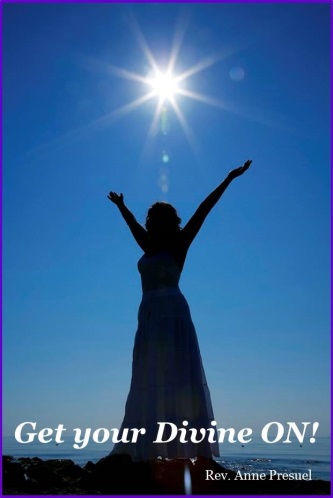 Divine hugs, 													AnneRev. Anne PresuelYour 6th Sense Guide to a 6-Figure BusinessDivinelyIntuitiveBusiness.com	